Муниципальное казенное учреждение «Управление образования города Белово»Муниципальное бюджетное общеобразовательное учреждение«Основная общеобразовательная школа № 23 города Белово»ул. Лесная, 1 б,  пгт Грамотеино, г.Белово,  Кемеровская область, 652614, Российская Федерация,  тел. 9-01-29ПОЛОЖЕНИЕо форме, периодичности, порядке текущего контроля успеваемости и промежуточной аттестации учащихся    муниципального бюджетного общеобразовательного учреждения «Основная общеобразовательная школа №23 города Белово»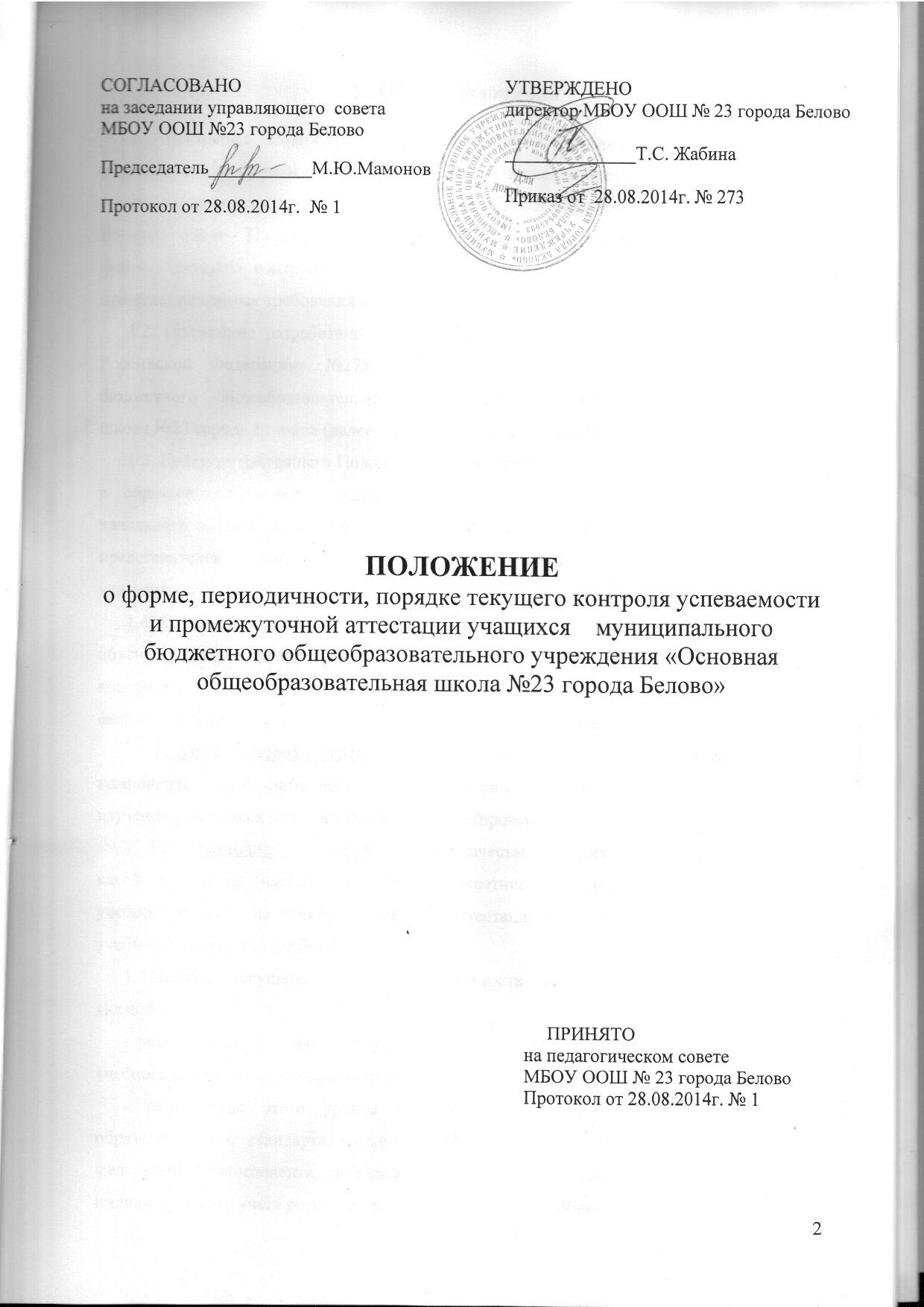 Общие положения1.1. Настоящее  Положение о форме, периодичности, порядке текущего контроля  успеваемости и промежуточной аттестации  учащихся муниципального бюджетного общеобразовательного учреждения «Основная общеобразовательная школа №23 города Белово» (далее - Положение) регулирует порядок, периодичность, систему оценок и формы текущего контроля успеваемости,   промежуточной аттестации учащихся,  применение единых требований к оценке учащихся по различным предметам.1.2. Положение разработано в соответствии с  Законом РФ   «Об образовании в  Российской Федерации» №273-ФЗ от 29.12.2012.г.,  уставом муниципального бюджетного общеобразовательного учреждения «Основная общеобразовательная школа №23 города Белово» (далее – образовательная организация - ОО). 1.3. Действие настоящего Положения распространяется на всех учащихся, принятых в образовательную организацию на обучение по образовательным программам начального общего, основного общего образования, а также на родителей (законных представителей) учащихся и педагогических работников, участвующих в реализации указанных образовательных программ.1.4. Освоение образовательной программы, в том числе отдельной части или всего объема учебного предмета, курса, дисциплины (модуля)  сопровождается текущим  контролем  успеваемости  и промежуточной аттестацией учащихся, проводимой в формах и в порядке, установленном  образовательной организацией.  Текущий контроль успеваемости   - оценка качества усвоения содержания компонентов какой - либо  части (темы) конкретного учебного предмета в процессе его изучения учащимися по результатам проверки (проверок).Промежуточная аттестация  – оценка качества усвоения учащимися содержания какой-либо части (частей) темы (тем) конкретного учебного предмета по итогам учебного периода на основании текущей аттестации, или всего объёма содержания учебного предмета за учебный год.1.5.Целями текущего контроля успеваемости и промежуточной аттестации являются: - установление фактического уровня теоретических знаний учащихся по предметам учебного плана, сформированности их практических умений и навыков;- соотнесение этого уровня с требованиями федерального государственного образовательного стандарта начального общего или основного общего образования, федерального компонента государственного образовательного стандарта  с целью индивидуального учета результатов освоения учащимися образовательных программ; - обеспечение социальной защиты  учащихся, соблюдения прав и свобод в части регламентации учебной загруженности в соответствии с санитарными правилами и нормами, уважение их личности и человеческого достоинства.1.6.Формами контроля качества освоения содержания учебных программ учащихся являются:	-  письменная проверка – это письменный ответ учащегося на один или систему вопросов (заданий). К письменным ответам относятся: домашние, проверочные, лабораторные, практические, контрольные, творческие работы; письменные отчёты  о наблюдениях; письменные ответы на вопросы теста; сочинения, изложения, диктанты, рефераты и другое.	- устная проверка – это устный ответ учащегося на один или систему вопросов в форме рассказа, беседы, собеседования, зачет и другое.	- комбинированная проверка предполагает сочетание письменных и устных форм проверок.	При проведении контроля качества освоения содержания учебных программ учащихся могут использоваться информационно – коммуникационные технологии.1.7. В образовательной организации  при текущем контроле успеваемости и промежуточной аттестации учащихся применяется следующие формы оценивания: четырехбалльная  система оценивания в виде отметки (в баллах) и  словесного (оценочного) суждения. Критерии оценивания по каждому учебному предмету разрабатываются методическими объединениями учителей – предметников.2.Содержание, формы и порядок проведения текущего контроля успеваемости учащихся2.1.Текущий контроль успеваемости учащихся (далее – текущий контроль) представляет собой совокупность мероприятий, включающих планирование текущего контроля по учебным предметам (курсам) учебного плана образовательных программ начального общего, основного общего  образования, разработку содержания и методики проведения контрольных работ, лабораторных и практических работ, тестирование; проверку (оценку) хода и результатов выполнения учащимися указанных работ.2.2.Текущий контроль успеваемости учащихся проводится в течение учебного периода (четверти) с целью систематического контроля уровня освоения учащимися тем, разделов, глав учебных программ за оцениваемый период, прочности формируемых предметных знаний и умений, степени развития деятельностно-коммуникативных умений, ценностных ориентаций.2.3.Порядок, формы, периодичность, количество обязательных мероприятий при проведении текущего контроля успеваемости учащихся определяются учителем, преподающим этот предмет, и отражаются в рабочих программах по каждому учебному предмету, с учетом планируемых результатов освоения соответствующей основной образовательной программы начального или основного общего образования образовательной организации. Формы текущего контроля успеваемости - оценка устного ответа учащегося, его самостоятельной, практической или лабораторной работы, диктанта, контрольной работы, тестирования  и др.Руководители методических объединений учителей - предметников, заместитель директора  по УВР контролируют ход текущего контроля успеваемости учащихся, при необходимости оказывают методическую помощь учителю в его проведении.2.4.Текущий контроль успеваемости  учащихся 1 классов  в течение учебного года осуществляется посредством ежедневной проверки полноты и качества, выполненных ими работ, завершающейся дачей необходимых индивидуальных рекомендаций учащимся по достижению планируемых образовательных результатов, без фиксации достижений в классном журнале в виде отметок по четырехбальной системе.   2.5.По учебному предмету ОРКСЭ  вводится безотметочное обучение. Объектом оценивания по данному учебному предмету становится нравственная и культурологическая компетентность ученика, рассматриваемые как универсальная способность человека понимать значение нравственных норм, правил морали, веры и религии в жизни человека, семьи, общества, воспитание потребности к духовному развитию, которая проводится в виде проведения  систематизированных упражнений и тестовых заданий разных типов.2.6.При изучении курсов по выбору, элективных  курсов предпрофильной подготовки, внеурочной деятельности  текущий контроль успеваемости учащихся осуществляется качественно, без фиксации достижений учащихся в журнале в виде отметок по четырехбальной системе. Допускается словесная объяснительная оценка.2.7.Успеваемость по всем учебным предметам учащихся 2-9 классов  образовательной организации подлежит текущему контролю в виде отметок по четырехбалльной системе, кроме учебного предмета и курсов, перечисленных п.2.6. и п.2.7 настоящего Положения.          2.8.Оценка устного ответа учащегося при текущем контроле успеваемости выставляется в классный и электронный журналы в виде отметки по четырехбалльной системе в конце урока («5 (отлично)», «4 (хорошо)», «3 (удовлетворительно)», «2 (неудовлетворительно)»).           2.9.Письменные, самостоятельные, контрольные и другие виды работ учащихся оцениваются по 4-балльной системе. За сочинение, изложение  и диктант с грамматическим заданием выставляются в классный журнал 2 отметки в одну клетку.2.10.В ходе текущего контроля успеваемости педагог не может оценить работу учащегося отметкой «2» («неудовлетворительно») при выполнении самостоятельной работы обучающего характера.            2.11.Отметка за выполненную письменную работу заносится в классный журнал к следующему уроку, за исключением  отметок за творческие работы, сочинение  по русскому языку и литературе в 5-9-х классах (они заносятся в классный журнал в течение недели после проведения творческих работ).            2.12.Учащиеся, временно находящиеся в санаторных учреждениях, реабилитационных   центрах, аттестуются  с учетом итогов аттестации в этих учебных заведениях.             2.13.Успеваемость учащихся, занимающихся по индивидуальному учебному плану, подлежит текущему контролю по всем учебным предметам учебного плана образовательной организации.            2.14.От текущего контроля успеваемости освобождаются учащиеся, получающие  образование в форме экстерната, семейного образования.3.Содержание, формы и порядок проведения промежуточной аттестации3.1. Промежуточная аттестация учащихся образовательной организации проводится с целью определения качества освоения учащимися содержания учебных программ (полнота, прочность, осознанность, системность).3.2.Отметка учащегося за четверть по учебным предметам учебного плана образовательной организации выставляется на основе  результатов текущего контроля успеваемости.3.3.Отметка учащемуся за четверть выставляется при наличии 3-х и более текущих отметок за соответствующий период. 3.4.При пропуске  учащимся по уважительной причине более 2/3 учебного времени, отводимого на изучение предмета, при отсутствии минимального количества отметок для аттестации за четверть учащийся не аттестуется. Вопрос об аттестации таких учащихся решается в индивидуальном порядке. 3.5.В первом классе контрольные диагностические работы не проводятся.3.6.Классные руководители доводят до сведения родителей (законных представителей)  сведения о результатах учебной четверти, путём выставления отметок в дневники учащихся, в том  числе и электронный журнал. 3.7. Промежуточную аттестацию  проходят все учащиеся 2-8 классов.3.8. Промежуточная аттестация проводится в форме письменных контрольных работ,   диктантов, тестирования. Промежуточная аттестация проводится в конце учебного года   (последняя неделя мая)   по расписанию, составляемому ежегодно и утверждаемому директором образовательной организации.3.9.Решение о проведении промежуточной аттестации учащихся, сроках, порядке и формах  аттестации,  принимается педагогическим  советом  образовательной организации, утверждается директором и доводится до сведения учащихся и их родителей (законных представителей) не позднее января текущего года.            3.10.Контрольно-измерительные материалы для проведения всех форм  промежуточной аттестации учащихся 2-8 классов разрабатываются учителем в соответствии с требованиями ФГОС НОО или ФГОС ООО, федерального компонента государственного образовательного стандарта общего образования и  согласовываются с методическим объединением учителей - предметников.             3.11.От промежуточной аттестации на основании справок из медицинских учреждений освобождаются дети-инвалиды, а также учащиеся, находящиеся на индивидуальном обучении на дому (по состоянию здоровья) при условии, что они успевают по всем учебным предметам учебного плана образовательной организации.            3.12.На основании решения педагогического совета могут быть освобождены от промежуточной  аттестации учащиеся:-    имеющие отличные отметки за год по всем предметам, изучаемым в данном учебном году;-    по состоянию здоровья: заболевшие в период аттестации (на основании справки из  медицинского учреждения);- в связи с пребыванием в оздоровительных образовательных учреждениях санаторного типа для детей, нуждающихся в длительном лечении;- в связи с нахождением в лечебно-профилактических учреждениях более 4-х месяцев.Список  учащихся, освобожденных от промежуточной аттестации утверждается приказом руководителя образовательной организации.3.13.Расписание проведения промежуточной  аттестации учащихся  2-8 классов доводится до сведения  педагогов,  учащихся и их родителей (законных представителей) не позднее чем за две недели до начала   аттестации.3.14.Итоги промежуточной аттестации учащихся 5 – 8 классов отражаются в классных журналах на страницах  тех учебных предметов, по которым в соответствии с решением педагогического совета она проводилась, а так же в сводной ведомости учета успеваемости обучающихся.3.15.Годовые отметки  учащимся 2-9 классов по всем предметам  учебного плана выставляются учителями  в соответствии с четвертными отметками, а итоговые отметки  учащимся 5-8 классов -  с учетом годовой отметки и отметки, полученной  учащимся по результатам промежуточной аттестации. 	3.16.В качестве годовой отметки успеваемости учащимся 2-9 классов выводится: - отметка «отлично» (5 баллов), если в течение учебного года учащемуся были выставлены следующие четвертные отметки: {«5»; «5»; «5»; «5»}, {«4»; «5»; «5»; «5»}, {«5»; «4»; «5»; «5»}, {«5»; «5»; «4»; «5»} или  {«5»; «5»; «5»; «4»};- отметка «хорошо» (4 балла), если в течение учебного года учащемуся были выставлены следующие четвертные отметки (не зависимо от порядка расположения по четвертям): {«3»; «5»; «5»; «5»}, {«5»; «5»; «4»; «3»}, {«5»; «5»; «3»; «3»}, {«5»; «4»; «4»; «4»}, {«5»; «4»; «4»; «3»}, {«5»; «4»; «3»; «3»}, {«4»; «4»; «4»; «4»}, {«4»; «4»; «4»; «3»};- отметка «удовлетворительно» (3 балла), если в течение учебного года учащемуся были выставлены следующие четвертные отметки (не зависимо от порядка расположения по четвертям):  {«5»; «5»; «5»; «2»}, {«5»; «5»; «4»; «2»}, {«5»; «5»; «3»; «2»}, {«5»; «4»; «3»; «2»}, {«5»; «3»; «3»; «3»}, {«5»; «3»; «3»; «2»}, {«4»; «4»; «3»; «3»}, {«4»; «4»; «4»; «2»}, {«4»; «4»; «3»; «2»} или {«4»; «3»; «3»; «2»};- отметка «неудовлетворительно» (2 балла) - во всех остальных случаях (при любом ином сочетании четвертных отметок успеваемости).	3.17. Годовые отметки по всем учебным предметам учебного плана за текущий учебный год должны быть выставлены до 25 мая в  9 классах и являются в соответствии с решением педагогического совета образовательной организации основанием для допуска к государственной итоговой аттестации.Итоговые отметки по учебным предметам (с учетом результатов промежуточной аттестации), а так же годовые отметки по остальным предметам учебного плана за текущий учебный год должны быть выставлены  до 30 мая во  2-8 классах.           3.18.Классные руководители доводят до сведения родителей (законных представителей)  сведения о результатах промежуточной  аттестации, путём выставления отметок в дневники учащихся, в том, числе и электронный журнал, а в случае неудовлетворительных результатов аттестации – в письменной форме под роспись родителей (законных) представителей  учащихся с указанием даты ознакомления. Письменное сообщение хранится в личном деле учащегося.            3.19.Итоговые отметки по учебным  предметам (с учетом результатов   промежуточной аттестации), а так же годовые отметки по  остальным предметам учебного плана  выставляются в личное дело учащегося и являются в соответствии с решением педагогического совета основанием для перевода учащегося в следующий класс.            3.20.Письменные работы учащихся по результатам промежуточной аттестации хранятся в образовательной организации  в течение следующего учебного года.		3.21.Итоги промежуточной аттестации обсуждаются на заседаниях методических объединений учителей – предметников  и педагогического совета образовательной организации.            3.22.Учащиеся, получающие образование в форме экстерната, семейного образования проходят промежуточную аттестацию в порядке и формах, определенных нормативными документами Министерства образования и науки Российской Федерации.             3.23.В случае несогласия учащегося и (или) его родителей (законных представителей) с выставленной учащемуся годовой отметкой успеваемости по одному или нескольким учебным предметам на основании соответствующего письменного заявления родителей (законных представителей)  образовательной организацией проводится дополнительная промежуточная аттестация учащихся по соответствующим учебным предметам.             3.24.Указанное заявление родителей (законных представителей) должно быть подано не позднее одной недели со дня выставления учащемуся оспариваемой годовой отметки успеваемости. В заявлении родителей (законных представителей) учащихся 2-8 классов должен быть указан наиболее предпочтительный для учащегося вариант проведения дополнительной промежуточной аттестации: устный или письменный ответ по билетам; собеседование по всему учебному материалу, изученному в течение учебного года; выполнение стандартизированного теста учебных достижений в письменном (в том числе в электронном) виде и др.          3.25.Дополнительная промежуточная аттестация учащихся проводится не позднее двух недель со дня окончания учебного года соответствующими аттестационными комиссиями численностью не менее трех человек, формируемыми педагогическим советом образовательной организации из числа педагогических работников.           3.26.Председателем аттестационной комиссии является директор образовательной организации или его заместитель. В состав аттестационной комиссии в обязательном порядке включается учитель, выставивший оспариваемую отметку.            3.27.Подготовка необходимых материалов  (билетов, примерных вопросов для собеседования, тестов учебных достижений и др.), а также определение порядка проведения дополнительной промежуточной аттестации и критериев оценки ее результатов осуществляется соответствующими методическими объединениями учителей - предметников образовательной организации с учетом выбранных родителями (законными представителями) учащихся вариантов проведения дополнительной промежуточной аттестации. Подготовленные и принятые методическими объединениями учителей - предметников образовательной организации  материалы, порядок проведения и критерии оценки результатов  принимаются  педагогическим советом  и утверждаются приказом директора образовательной организации.            3.28.Дата (время) и место проведения дополнительной промежуточной аттестации определяются аттестационной комиссией и приказом по образовательной организации.            3.29.Перечень предметных и метапредметных результатов, достижение которых необходимо продемонстрировать в ходе дополнительной промежуточной аттестации, а также порядок проведения и критерии оценки результатов доводятся до сведения учащихся и их родителей (законных представителей) не позднее, чем за три дня до намеченной даты проведения дополнительной промежуточной аттестации.            3.30.Результаты дополнительной промежуточной аттестации оформляются соответствующими протоколами аттестационных комиссий образовательной организации.            3.31.Если отметка, выставленная учащемуся по результатам дополнительной промежуточной аттестации, выше отметки, выставленной ему на основе четвертных, годовых отметок успеваемости, то в качестве окончательной итоговой отметки успеваемости принимается отметка, выставленная учащемуся по результатам дополнительной промежуточной аттестации.            3.32.Если отметка, выставленная учащемуся по результатам дополнительной промежуточной аттестации, ниже отметки, выставленной ему на основе четвертных, годовой  отметок успеваемости, а также в случае неявки учащегося, в качестве окончательной итоговой отметки успеваемости по предмету принимается отметка, выставленная учащемуся на основе четвертных, годовой отметок успеваемости, с учетом промежуточной аттестации.4.Порядок перевода учащихся в следующий класс	4.1.Обучающиеся, прошедшие промежуточную аттестацию, по решению педагогического совета образовательной организации   переводятся в следующий класс.	4.2.Неудовлетворительные результаты промежуточной аттестации по одному или нескольким учебным предметам, курсам, дисциплинам (модулям) образовательной программы или непрохождение промежуточной аттестации при отсутствии уважительных причин признаются академической задолженностью.	4.3.Учащиеся обязаны ликвидировать академическую задолженность. 	4.4.Обучащиеся, имеющие академическую задолженность, вправе пройти промежуточную аттестацию по соответствующим учебному предмету, курсу, дисциплине (модулю) не более двух раз в сроки, определяемые организацией, осуществляющей образовательную деятельность, в пределах одного года с момента образования академической задолженности (в течение первой  четверти учебного года). В указанный период не включаются время болезни учащегося.	4.5.Для проведения промежуточной аттестации во второй раз образовательной организацией создается комиссия. Не допускается взимание платы с учащихся за прохождение промежуточной аттестации.4.6.Образовательная организация, родители (законные представители) несовершеннолетнего обучающегося, обеспечивающие получение обучающимся общего образования в форме семейного образования, обязаны создать условия обучающемуся для ликвидации академической задолженности и обеспечить контроль за своевременностью ее ликвидации.	4.7.Обучающиеся, не прошедшие промежуточной аттестации по уважительным причинам или имеющие академическую задолженность, переводятся в следующий класс  условно.	4.8.Обучающиеся по образовательным программам начального общего, основного общего  образования, не ликвидировавшие в установленные сроки академической задолженности с момента ее образования, по усмотрению их родителей (законных представителей) оставляются на повторное обучение, переводятся на обучение по адаптированным образовательным программам в соответствии с рекомендациями психолого-медико-педагогической комиссии (ПМПК) либо на обучение по индивидуальному учебному плану.	4.9.Обучающиеся по образовательным программам начального общего, основного общего образования в форме семейного образования, не ликвидировавшие в установленные сроки академической задолженности, продолжают получать образование в образовательной организации.	4.10.Перевод  учащегося в следующий класс осуществляется по решению педагогического совета образовательной организации.	4.11.Обучающиеся, не освоившие образовательную программу предыдущего уровня, не допускаются к обучению на следующем уровне общего образования.5.Права и обязанности участников процесса  промежуточной аттестации5.1.Участниками процесса промежуточной аттестации считаются: учащийся и учитель, преподающий предмет в классе, администрация образовательной организации.  Права учащегося представляют его родители (законные представители).5.2.Учитель, осуществляющий текущий контроль успеваемости и промежуточную  аттестацию учащихся, имеет право:разрабатывать материалы для всех форм текущего контроля успеваемости и промежуточной аттестации  учащихся за текущий учебный год;проводить процедуру аттестации и оценивать качество усвоения учащимися содержания учебных программ, соответствие уровня подготовки школьников требованиям федерального государственного образовательного стандарта начального или основного общего образования, федерального  компонента государственного образовательного  стандарта;давать педагогические рекомендации учащимся и их родителям (законным представителям) по методике освоения минимальных требований к уровню подготовки по учебному предмету.5.3.Учитель в ходе аттестации не имеет права:использовать содержание предмета, не предусмотренное учебными программами при разработке материалов для всех форм текущего контроля успеваемости и промежуточной аттестации учащихся за текущий учебный год;использовать методы и формы, не апробированные или не обоснованные в научном и практическом плане, без разрешения директора образовательной организации;оказывать давление на учащихся, проявлять к ним недоброжелательное, некорректное отношение.5.4.Классный руководитель обязан проинформировать родителей (законных представителей)  учащихся класса через дневник, родительские собрания, индивидуальные собеседования о результатах текущего контроля успеваемости и промежуточной аттестации учащихся. В случае неудовлетворительной аттестации учащегося по итогам учебного года письменно уведомить его родителей (законных представителей) о решении педагогического совета, а также о сроках и формах ликвидации задолженности. Уведомление с подписью родителей (законных представителей) хранится в личном деле.5.5.Учащийся имеет право:проходить все формы промежуточной аттестации за текущий учебный год в порядке, установленном образовательной организацией;в случае болезни учащегося на изменение формы проведения годовой промежуточной аттестации  и (или) изменение даты ее проведения.  5.6.Учащийся обязан выполнять требования, определенные настоящим Положением.5.7.Родители (законные представители) ребенка имеют право:знакомиться с формами и результатами текущего контроля успеваемости и промежуточной аттестации учащегося, нормативными документами, определяющими их порядок, критериями оценивания; обжаловать результаты промежуточной аттестации их ребенка в случае нарушения образовательной организацией процедуры аттестации.5.8. Родители (законные представители) обязаны:соблюдать требования всех нормативных документов, определяющих порядок проведения текущего контроля успеваемости и промежуточной аттестации учащегося;вести контроль текущей успеваемости своего ребенка, результатов его промежуточной аттестации;оказать содействие своему ребенку по ликвидации академической задолженности по предмету в течение учебного года в случае перевода ребенка в следующий класс условно.5.9.Образовательная организация  определяет нормативную базу проведения текущего контроля успеваемости и промежуточной аттестации учащегося, их порядок, периодичность, формы, методы в рамках своей компетенции.5.10.Заявления учащихся и их родителей (законных представителей), не согласных с результатами  промежуточной аттестации или с итоговой отметкой по учебному предмету, рассматриваются в установленном порядке конфликтной комиссией образовательной организации. Для пересмотра, на основании письменного заявления родителей (законных представителей), приказом директора по образовательной организации  создается комиссия из трех человек, которая в форме экзамена или собеседования в присутствии родителей (законных представителей) учащегося определяет соответствие выставленной отметки по предмету фактическому уровню результатов освоения образовательной программы. Решение комиссии оформляется протоколом и является окончательным.6.Обязанности администрации в период подготовки, проведения и после завершения промежуточной аттестации учащихся6.1.В период подготовки к промежуточной аттестации учащихся администрация образовательной организации:• организует обсуждение на заседании педагогического совета вопросов о порядке и формах проведения промежуточной аттестации учащихся, системе отметок по ее результатам;• доводит до сведения всех участников образовательного процесса сроки и перечень предметов, по которым организуется промежуточная аттестация учащихся, а также формы ее проведения;• формирует состав аттестационных комиссий по учебным предметам;• организует рассмотрение материалов для проведения промежуточной аттестации на заседаниях методических объединений учителей-предметников и его согласование на заседании методического совета образовательной организации;• организует необходимую консультативную помощь учащимся при их подготовке к промежуточной аттестации.6.2.После завершения промежуточной аттестации администрация образовательной организации организует обсуждение ее итогов на заседаниях методических объединений учителей - предметников, методического или  педагогического совета.7.Организация работы по ликвидации  академической задолженности  учащимися7.1.Перевод учащегося в следующий класс условно производится по решению педагогического совета образовательной организации.7.2.Педагогический коллектив способствует учащимся в ликвидации академической задолженности  по предмету.7.3.По соглашению с родителями (законными представителями) для учащихся, переведенных в следующий класс условно в течение следующего учебного года организуется работа по освоению учебного материала: предоставляются учебники и другая литература,  имеющаяся в библиотеке, производится консультативная помощь учителя-предметника, необходимая для освоения образовательной программы по данному предмету,  осуществляется аттестация учащегося.7.4.Администрация образовательной организации осуществляет контроль за ходом ликвидации академической задолженности учащихся.7.5.Форма проведения промежуточной аттестации учащегося, имеющего академическую задолженность  по учебным предметам, определяется педагогическим советом в начале учебного года и доводится до сведения родителей (законных представителей). Промежуточная аттестация учащегося может быть проведена в устной (по билетам) или письменной (тест, контрольная работа) форме.7.6.Обучащиеся, имеющие академическую задолженность, вправе пройти промежуточную аттестацию по соответствующим учебному предмету, курсу, дисциплине (модулю) не более двух раз в сроки, определяемые организацией, осуществляющей образовательную деятельность, в пределах одного года с момента образования академической задолженности (в течение первой  четверти учебного года). В указанный период не включаются время болезни учащегося.7.7.Для проведения промежуточной аттестации учащегося, имеющего академическую задолженность  по предмету, во второй раз формируется комиссия из трех учителей-предметников. Комиссия утверждается приказом  директора по образовательной организации.7.8.По заявлению родителей (законных представителей)  образовательная организация проводит аттестацию по  ликвидации академической задолженности в удобное для учащегося время.7.9.Учащийся, успешно прошедший промежуточную аттестацию и ликвидировавший академическую задолженность, считается переведенным в следующий класс, на основании решения педагогического совета, издается приказ по образовательной организации, делаются записи в классном  журнале в сводной ведомости учета успеваемости обучающегося и его личном деле.7.10. Обучающиеся по образовательным программам начального общего, основного общего  образования, не ликвидировавшие в установленные сроки академической задолженности с момента ее образования, по усмотрению их родителей (законных представителей) оставляются на повторное обучение, переводятся на обучение по адаптированным образовательным программам в соответствии с рекомендациями психолого-медико-педагогической комиссии (ПМПК) либо на обучение по индивидуальному учебному плану.7.11.Перевод учащегося в любом случае производится по решению педагогического совета образовательной организации.7.12.Данное Положение доводится до родителей  (законных представителей) учащихся, имеющих академическую задолженность по одному и более предмету.Приложение 1 Критерии и нормы оценки учебной  деятельности учащихсяВ основу критериев оценки учебной деятельности учащихся положены объективность и единый подход. При 4 – балльной системе оценке знаний для всех учащихся  установлены общедидактические критерии.Отметка  «5» ставится в случае, если учащийся показывает:1. Знание, понимание, глубину усвоения всего объёма программного материала.2. Умение выделять главные положения в изученном материале, на основании фактов и примеров обобщать, делать выводы, устанавливать межпредметные и внутрипредметные связи, творчески применяет полученные знания в незнакомой ситуации.3. Отсутствие ошибок и недочётов при воспроизведении изученного материала, при устных ответах устранение отдельных неточностей с помощью дополнительных вопросов учителя, соблюдение культуры письменной и устной речи, правил оформления письменных работ. Ометка «4» ставится в случае, если учащийся показывает:1. Знание всего изученного программного материала.2. Умений выделять главные положения в изученном материале, на основании фактов и примеров обобщать, делать выводы, устанавливать внутрипредметные связи, применять полученные знания на практике.3. Незначительные (негрубые) ошибки и недочёты при воспроизведении изученного материала, соблюдение основных правил культуры письменной и устной речи, правил оформления письменных работ. Отметка «3» ставится в случае, если учащийся показывает:1. Знание и усвоение материала на уровне минимальных требований программы, затруднение при самостоятельном воспроизведении, необходимость незначительной помощи преподавателя.2. Умение работать на уровне воспроизведения, затруднения при ответах на видоизменённые вопросы.3. Наличие грубой ошибки, нескольких негрубых при воспроизведении изученного материала, незначительное несоблюдение основных правил культуры письменной и устной речи, правил оформления письменных работ. Отметка «2» ставится в случае, если учащийся показывает:1. Знание и усвоение материала на уровне ниже минимальных требований программы, отдельные представления об изученном материале.2. Отсутствие умений работать на уровне воспроизведения, затруднения при ответах на стандартные вопросы.3. Наличие нескольких грубых ошибок, большого числа негрубых при воспроизведении изученного материала, значительное несоблюдение основных правил культуры письменной и устной речи, правил оформления письменных работ.Приложение 2Устный ответ Отметка «5» ставится, если учащийся:Показывает глубокое и полное знание и понимание всего объёма программного материала; полное понимание сущности рассматриваемых понятий, явлений и закономерностей, теорий, взаимосвязей. Умеет составить полный и правильный ответ на основе изученного материала; выделять главные положения, самостоятельно подтверждать ответ конкретными примерами, фактами; самостоятельно и аргументировано делать анализ, обобщения, выводы. Устанавливать межпредметные (на основе ранее приобретенных знаний) и внутрипредметные связи, творчески применять полученные знания в незнакомой ситуации. Последовательно, чётко, связно, обоснованно и безошибочно излагать учебный материал; давать ответ в логической последовательности с использованием принятой терминологии; делать собственные выводы; формулировать точное определение и истолкование основных понятий, законов, теорий; при ответе не повторять дословно текст учебника; излагать материал литературным языком; правильно и обстоятельно отвечать на дополнительные вопросы учителя. Самостоятельно и рационально использовать наглядные пособия, справочные материалы, учебник, дополнительную литературу, первоисточники; применять систему условных обозначений при ведении записей, сопровождающих ответ; использование для доказательства выводов из наблюдений и опытов.Самостоятельно, уверенно и безошибочно применяет полученные знания в решении проблем на творческом уровне; допускает не более одного недочёта, который легко исправляет по требованию учителя; имеет необходимые навыки работы с приборами, чертежами, схемами и графиками, сопутствующими ответу; записи, сопровождающие ответ, соответствуют требованиям.Отметка «4» ставится, если учащийся:Показывает знания всего изученного программного материала. Даёт полный и правильный ответ на основе изученных теорий; незначительные ошибки и недочёты при воспроизведении изученного материала, определения понятий дал неполные, небольшие неточности при использовании научных терминов или в выводах и обобщениях из наблюдений и опытов; материал излагает в определенной логической последовательности, при этом допускает одну негрубую ошибку или не более двух недочетов и может их исправить самостоятельно при требовании или при небольшой помощи преподавателя; в основном усвоил учебный материал; подтверждает ответ конкретными примерами; правильно отвечает на дополнительные вопросы учителя.Умеет самостоятельно выделять главные положения в изученном материале; на основании фактов и примеров обобщать, делать выводы, устанавливать внутрипредметные связи. Применять полученные знания на практике в видоизменённой ситуации, соблюдать основные правила культуры устной речи и сопровождающей письменной, использовать научные термины;Не обладает достаточным навыком работы со справочной литературой, учебником, первоисточниками (правильно ориентируется, но работает медленно). Допускает негрубые нарушения правил оформления письменных работ. Отметка «3» ставится, если учащийся:Усвоил основное содержание учебного материала, имеет пробелы в усвоении материала, не препятствующие дальнейшему усвоению программного материала; Материал излагает не систематизировано, фрагментарно, не всегда последовательно; Показывает недостаточную сформированность отдельных знаний и умений; выводы и обобщения аргументирует слабо, допускает в них ошибки. Допустил ошибки и неточности в использовании научной терминологии, определения понятий дал недостаточно четкие; Не использовал в качестве доказательства выводы и обобщения из наблюдений, фактов, опытов или допустил ошибки при их изложении; Испытывает затруднения в применении знаний, необходимых для решения задач различных типов, при объяснении конкретных явлений на основе теорий и законов, или в подтверждении конкретных примеров практического применения теорий; Отвечает неполно на вопросы учителя (упуская и основное), или воспроизводит содержание текста учебника, но недостаточно понимает отдельные положения, имеющие важное значение в этом тексте; Обнаруживает недостаточное понимание отдельных положений при воспроизведении текста учебника (записей, первоисточников) или отвечает неполно на вопросы учителя, допуская одну-две грубые ошибки.		Отметка «2» ставится, если учащийся:Не усвоил и не раскрыл основное содержание материала; Не делает выводов и обобщений. Не знает и не понимает значительную или основную часть программного материала в пределах поставленных вопросов; Имеет слабо сформированные и неполные знания и не умеет применять их к решению конкретных вопросов и задач по образцу; При ответе (на один вопрос) допускает более двух грубых ошибок, которые не может исправить даже при помощи учителя.Примечание:   по окончанию устного ответа учащегося педагогом даётся краткий анализ ответа, объявляется мотивированная оценка. Возможно привлечение других учащихся для анализа ответа, самоанализ, предложение оценки.Приложение 3Оценка  письменных самостоятельных и контрольных работОтметка «5» ставится, если учащийся:Выполнил работу без ошибок и недочетов; Допустил не более одного недочета.Отметка «4» ставится, если учащийся: 1. Выполнил работу полностью, но допустил в ней не более одной негрубой ошибки и одного недочета  либо не более двух недочетов.Отметка «3» ставится, если учащийся: правильно выполнил не менее половины работы или допустил:Не более двух грубых ошибок; Или не более одной грубой и одной негрубой ошибки и одного недочета; Или не более двух-трех негрубых ошибок; Или одной негрубой ошибки и трех недочетов; Или при отсутствии ошибок, но при наличии четырех-пяти недочетов.           Отметка «2» ставится, если учащийся:Допустил число ошибок и недочетов превосходящее норму, при которой может быть выставлена оценка “3”; Или если правильно выполнил менее половины работы. Оценка выполнения практических (лабораторных) работ, опытов по предметамОтметка «5» ставится, если учащийся:Правильно определил цель опыта;Выполнил работу в полном объеме с соблюдением необходимой последовательности проведения опытов и измерений; Самостоятельно и рационально выбрал и подготовил для опыта необходимое оборудование, все опыты провел в условиях и режимах, обеспечивающих получение результатов и выводов с наибольшей точностью;Научно грамотно, логично описал наблюдения и сформулировал выводы из опыта. В представленном отчете правильно и аккуратно выполнил все записи, таблицы, рисунки, чертежи, графики, вычисления и сделал выводы;Правильно выполнил анализ погрешностей (9 классы).Проявляет организационно-трудовые умения (поддерживает чистоту рабочего места и порядок на столе, экономно использует расходные материалы).Эксперимент осуществляет по плану с учетом техники безопасности и правил работы с материалами и оборудованием.Отметка «4» ставится, если учащийся выполнил требования к оценке “5”, но:Опыт проводил в условиях, не обеспечивающих достаточной точности измерений; Или было допущено два-три недочета; Или не более одной негрубой ошибки и одного недочета, Или эксперимент проведен не полностью; Или в описании наблюдений из опыта допустил неточности, выводы сделал неполные. 	Отметка «3» ставится, если учащийся:1. Правильно определил цель опыта; работу выполняет правильно не менее чем наполовину, однако объём выполненной части таков, что позволяет получить правильные результаты и выводы по основным, принципиально важным задачам работы; 2. Или подбор оборудования, объектов, материалов, а также работы по началу опыта провел с помощью учителя; или в ходе проведения опыта и измерений были допущены ошибки в описании наблюдений, формулировании выводов;3. Опыт проводился в нерациональных условиях, что привело к получению результатов с большей погрешностью; или в отчёте были допущены в общей сложности не более двух ошибок (в записях единиц, измерениях, в вычислениях, графиках, таблицах, схемах, анализе погрешностей и т.д.) не принципиального для данной работы характера, но повлиявших на результат выполнения; или не выполнен совсем или выполнен неверно анализ погрешностей (9 класс);4. Допускает грубую ошибку в ходе эксперимента (в объяснении, в оформлении работы, в соблюдении правил техники безопасности при работе с материалами и оборудованием), которая исправляется по требованию учителя.Отметка «2» ставится, если учащийся:1. Не определил самостоятельно цель опыта; выполнил работу не полностью, не подготовил нужное оборудование и объем выполненной части работы не позволяет сделать правильных выводов;2. Или опыты, измерения, вычисления, наблюдения производились неправильно;3. Или в ходе работы и в отчете обнаружились в совокупности все недостатки, отмеченные в требованиях к оценке “3”;4. Допускает две (и более) грубые ошибки в ходе эксперимента, в объяснении, в оформлении работы, в соблюдении правил техники безопасности при работе с веществами и оборудованием, которые не может исправить даже по требованию учителя.5.  полностью не сумел начать и оформить опыт; не выполняет работу; показывает отсутствие экспериментальных умений; не соблюдал или грубо нарушал требования безопасности труда.Примечание.1. В тех случаях, когда учащийся  показал оригинальный и наиболее рациональный подход к выполнению работы и в процессе работы, но не избежал тех или иных недостатков, отметка  за выполнение работы по усмотрению учителя может быть повышена по сравнению с указанными выше нормами.2. Отметки  с анализом доводятся до сведения учащихся, как правило, на последующем уроке.Оценка умений проводить наблюденияОтметка «5» ставится, если учащийся:Правильно по заданию учителя провел наблюдение; Выделил существенные признаки у наблюдаемого объекта (процесса); Логично, научно грамотно оформил результаты наблюдений и выводы.Отметка «4» ставится, если учащийся:Правильно по заданию учителя провел наблюдение; При выделении существенных признаков у наблюдаемого объекта (процесса) назвал второстепенные; Допустил небрежность в оформлении наблюдений и выводов.Отметка «3» ставится, если учащийся:Допустил неточности и 1-2 ошибки в проведении наблюдений по заданию учителя; При выделении существенных признаков у наблюдаемого объекта (процесса) выделил лишь некоторые; Допустил 1-2 ошибки в оформлении наблюдений и выводов.Отметка «2» ставится, если учащийся:Допустил 3 – 4 ошибки в проведении наблюдений по заданию учителя; Неправильно выделил признаки наблюдаемого объекта (процесса); Допустил 3 – 4 ошибки в оформлении наблюдений и выводов.Примечание: оценки с анализом умений проводить наблюдения доводятся до сведения учащихся, как правило, на последующем уроке, после сдачи отчёта.Приложение 4Общая классификация ошибокПри оценке знаний, умений и навыков учащихся следует учитывать все ошибки (грубые и негрубые) и недочеты.Грубыми считаются следующие ошибки:Незнание определения основных понятий, законов, правил, основных положений теории, незнание формул, общепринятых символов обозначений величин, единиц их измерения;Незнание наименований единиц измерения (физика, химия, математика, биология, география, черчение, трудовое обучение, ОБЖ);Неумение выделить в ответе главное;Неумение применять знания для решения задач и объяснения явлений;Неумение делать выводы и обобщения;Неумение читать и строить графики и принципиальные схемы;Неумение подготовить установку или лабораторное оборудование, провести опыт, наблюдения, необходимые расчеты или использовать полученные данные для выводов;Неумение пользоваться первоисточниками, учебником и справочниками;Нарушение техники безопасности;Небрежное отношение к оборудованию, приборам, материалам.К негрубым ошибкам следует отнести:Неточность формулировок, определений, понятий, законов, теорий, вызванная неполнотой охвата основных признаков определяемого понятия или заменой одного-двух из этих признаков второстепенными;Ошибки при снятии показаний с измерительных приборов, не связанные с определением цены деления шкалы (например, зависящие от расположения измерительных приборов, оптические и др.);Ошибки, вызванные несоблюдением условий проведения опыта, наблюдения, условий работы прибора, оборудования; Ошибки в условных обозначениях на принципиальных схемах, неточность графика (например, изменение угла наклона) и др.;Нерациональный метод решения задачи или недостаточно продуманный план устного ответа (нарушение логики, подмена отдельных основных вопросов второстепенными);Нерациональные методы работы со справочной и другой литературой;Неумение решать задачи, выполнять задания в общем виде.Недочетами являются:Нерациональные приемы вычислений и преобразований, выполнения опытов, наблюдений, заданий;Ошибки в вычислениях (арифметические – кроме математики);Небрежное выполнение записей, чертежей, схем, графиков;Орфографические и пунктуационные ошибки (кроме русского языка).Приложение 5Оценка устных ответов учащихся по русскому языку 	Устный опрос является одним из основных способов учета знаний обучающихся по русскому языку. Развернутый ответ ученика должен представлять собой связное, логически последовательное сообщение на определенную тему, показывать его умение применять определения, правила в конкретных случаях. 	Устный ответ учащихся оценивается в соответствии с приведенными ниже нормами. Отметка «5» ставится если учащийся: - полно излагает изученный материал, дает правильное определение языковых понятий;- обнаруживает понимание материала, может обосновать свои суждения, применить знания на практике, привести необходимые примеры не только по учебнику, но и самостоятельно составленные;- излагает материал последовательно и правильно с точки зрения норм литературного языкаОтметка  «4» ставится если учащийся: -  дает ответ, удовлетворяющий тем же требованиям, что и для оценки «5», но допускает 1-2 ошибки, которые сам же исправляет, и 1-2 недочета в последовательности и языковом оформлении излагаемого;Отметка «3» ставится если учащийся: обнаруживает знание и понимание основных положений данной темы,  но- излагает материал неполно и допускает неточности в определении понятий или формулировке правил;- не умеет достаточно глубоко и доказательно обосновать свои суждения и привести свои примеры;- излагает материал непоследовательно и допускает ошибки в языковом оформлении излагаемого Отметка  «2» ставится если учащийся: - обнаруживает незнание большей части соответствующего раздела изучаемого материала, допускает ошибки в формулировке определений и правил, искажающие их смысл, беспорядочно и неуверенно излагает материал. Оценка «2»  отмечает такие недостатки в подготовке ученика, которые являются серьезным препятствием к успешному овладению последующим материалом. Примечание: Отметка  («5», «4», «3») может ставиться не только за единовременный ответ, но  и за рассредоточенный во времени, т.е. за сумму ответов, данных обучающимся  на протяжении урока, при условии, если в процессе урока не только заслушивались ответы обучающегося, но и осуществлялась проверка умения применять знания на практике.Оценивание письменных работ учащихся по русскому языкуДиктант – форма контроля, по которому выявляется грамматико-орфографическая и пунктуационная грамотность учащихся.  Для диктантов целесообразно использовать связные тексты, отвечающие нормам современного литературного языка и доступные по содержанию для учащихся данного класса. В текст диктанта могут включаться только те орфограммы, которые в достаточной мере закреплялись не менее чем на 2-3-х предыдущих уроках.Требования к тексту диктантаКритерии оценивания диктантовПри выставлении отметки за диктант следует принимать во внимание предел, превышение которого не позволяет выставлять данную отметку: для отметки «4» такой предел — 2 орфографические ошибки, для «3» — 4 орфографические ошибки, для «2» — 7 орфографических ошибок; отличная отметка не выставляется при наличии трех и более исправлений; при наличии в контрольном диктанте пяти и более поправок (исправлений неверного написания) отметка  снижается на 1 балл, с отметки «4» на «3». При этом за большое количество поправок отметка  не может быть снижена до неудовлетворительной.При оценивании диктантов нередко имеют место случаи как завышения, так и занижения отметок. Занижение происходит потому, что учитель:- в число орфографических ошибок включает грамматические ошибки и описки;- учитывает однотипные ошибки как обычные;- все исправления считает за ошибку.Завышение отметки происходит по следующим причинам:- учитываются как однотипные ошибки, которые таковыми не являются;- отметка  не снижается за многочисленные исправления;- все однотипные ошибки считаются как одна.Обстоятельства, которые необходимо учитывать при проверке и оценке диктантаНеверные написания не считаются ошибками. Они исправляются, но не влияют на снижение оценки. К неверным написаниям относятся:- описка (искажение звукобуквенного состава слова: чапля  вместо цапля);- ошибка на правило, не изучаемое в школе;- ошибка в переносе слова;- ошибка в авторском написании (в том числе и пунктуационная);- ошибка в слове с непроверяемым написанием, над которым не проводилась специальная работа.Характер допущенной учеником ошибки (грубая или негрубая).К негрубым орфографическим относятся ошибки:- в исключениях из правил;- в выборе прописной или строчной буквы в составных собственных наименованиях;- в случаях слитного или раздельного написания приставок в наречиях, образованных от существительных с предлогами, правописание которых не регулируется правилами;- в случаях раздельного и слитного написания не с прилагательными и причастиями в роли сказуемого;- в трудных случаях написания ы и и после приставок;- в случаях трудного различения не и ни;- в собственных именах нерусского происхождения.К негрубым пунктуационным относятся ошибки:- в случаях, когда вместо одного знака препинания поставлен другой;- в пропуске одного из сочетающихся знаков препинания или в нарушении их последовательности;- при применении правил, уточняющих или ограничивающих действие основного правила (пунктуация при общем второстепенном члене или общем вводном слое, на стыке союзов).При подсчете ошибок две негрубые ошибки принимаются за одну грубую; одна негрубая ошибка не позволяет снизить оценку на балл. На полях тетради ставится помета: негруб, или 1/2, т.е. пол-ошибки. Повторяющиеся и однотипные ошибки.Повторяющиеся – это ошибки в одном и том же слове или морфеме, на одно и то же правило (например: выращенный, возраст), а в пунктуации, например, выделение или невыделение причастных оборотов в одинаковой позиции. Такие ошибки замечаются, исправляются, однако три такие ошибки считаются за одну. Однотипные – это ошибки на одно правило, если условия выбора правильного написания заключены в грамматических (в армие, в рощи; колятся, борятся) и фонетических (пирожек, сверчек) особенностях данного слова. Первые три однотипных ошибки принято считать за одну, каждая последующая – как самостоятельная. Нельзя считать однотипной ошибкой написание, которое проверяется опорным словом: безударные гласные, сомнительные и непроизносимые согласные, падежные окончания в разных формах и некоторые другие. Если в одном слове с непроверяемыми орфограммами (типа привилегия, интеллигенция) допущены две и более ошибок, то все они считаются за одну.Оценка дополнительного задания к диктанту 	За  диктант с дополнительным заданием  (фонетическое, лексическое, грамматическое, орфографическое)  выставляются две отметки (за каждый вид работы). При оценке выполнения дополнительного задания рекомендуется руководствоваться показателями, представленными в таблице.Показатели для отметки дополнительного грамматического задания к диктантуИзложение – творческая работа, заключающаяся в устном или письменном пересказе прослушанного или прочитанного текста. Изложение служит для проверки развития навыков правописания, стилистики, языковой культуры, речи обучающихся, а также формирует коммуникативные, регулятивные УУД,  т.е. умения раскрыть тему высказывания, передать основную мысль, изложить материал последовательно и связно, найти для него соответствующую композиционную и языковую форму. По полноте пересказа изложение может быть подробное, сжатое или выборочное, по типу речи, использованному в тексте, повествовательное, описательное, изложение-рассуждение.Требования к объему изложенийИзложение оценивается двумя отметками: первая ставится за содержание и речевое оформление, вторая – за грамотность, то есть за соблюдение орфографических, пунктуационных и языковых норм. Обе отметки выставляются в одной клетке на предметной странице классного журнала. Критерии оценивания изложенийСочинение, творческая работа учащегося, служит для проверки развития навыков правописания, стилистики, языковой культуры, развития речи учащихся, а также формирует коммуникативные, регулятивные УУД, т.е. умения раскрыть тему высказывания, передать основную мысль, изложить материал последовательно и связно, найти для него соответствующую композиционную и языковую форму. Требования к объему сочиненийКритерии оценивания сочиненийПри оценке сочинения необходимо учитывать самостоятельность, оригинальность замысла ученического сочинения, уровень его композиционного и речевого оформления. Наличие оригинального замысла, его хорошая реализация позволяют повысить первую оценку за сочинение на один балл.Ошибки и недочеты в сочинениях и изложенияхСледует различать понятия «ошибка» и «недочет». Ошибка – это нарушение требований к правильности речи, нарушение норм литературного языка. О ней мы говорим «так сказать нельзя». Недочет – это нарушение рекомендаций, связанных с понятием хорошей, коммуникативно-целесообразной речи. Ошибку мы оцениваем с позиции «это неправильно», недочет – с позиции «это хуже, чем могло бы быть сказано или написано». Другими словами, недочет –  это скорее не ошибка, а некоторая шероховатость речи.Речевые недочеты свидетельствуют о том, что школьник не научился подчинять отбор слов и выражений задаче речи. Выбранные им языковые средства неточно передают мысль или искажают ее, не раскрывают отношения автора к описываемым фактам, не соответствуют стилю изложения. Речевыми недочетами можно считать: повторение одного и того же слова; однообразие словарных конструкций; неудачный порядок слов; различного рода стилевые смешения.Ошибки в содержании сочинений и изложенийОшибки в содержании сочинения или изложения показывают, что ученик не овладел полностью умением составлять программу высказывания: недостаточно знаком с фактическим материалом по теме высказывания; не умеет отбирать сведения так, чтобы раскрыть заявленную тему; не владеет логикой изложения. Классификация ошибок в содержании сочинений и изложений представлена в выше представленных таблицах.Классификация ошибок в содержании сочинений и изложенийФактические ошибкиВ изложении: неточности, искажения текста в обозначении времени, места событий, последовательности действий, причинно-следственных связей.В сочинении: искажение имевших место событий, неточное воспроизведение источников, имен собственных, мест событий, дат.Логические ошибки: нарушение последовательности в высказывании; отсутствие связи между частями сочинения (изложения) и между предложениями; неоправданное повторение высказанной ранее мысли; раздробление одной микротемы другой микротемой;несоразмерность частей высказывания или отсутствие необходимых частей; перестановка частей текста (если она не обусловлена заданием к изложению); неоправданная подмена лица, от которого ведется повествование. К примеру, повествование ведется сначала от первого, а потом от третьего лица.	Речевые ошибки:  употребление слова в несвойственном ему значении, например: мокрыми ресницами он шлепал себя по лицу;- неразличение (смешение) паронимов или синонимов, например: рука болталась, как плетень; - нарушение лексической сочетаемости, например: пули больше не свистели над ушами;- употребление лишних слов, например: опустив голову вниз; - пропуск, недостаток нужного слова, например: Сережа смирно сидит в кресле, закутанный белой простыней, и терпеливо ждет конца (о стрижке);- стилистически неоправданное употребление ряда однокоренных слов, например: характерная черта характера; - неоправданное употребление в авторской речи диалектных и просторечных слов, например: У Кити было два парня: Левин и Вронский;- неуместное употребление эмоционально окрашенных слов и конструкций, особенно в авторской речи, например: Рядом сидит папа (вместо отец) одного из малышей;- смешение лексики разных исторических эпох;- нарушение видовременной соотнесенности глагольных форм, например: Когда Пугачев выходил из избы и сел в карету, Гринев долго смотрел ему вслед;- стилистически неоправданное повторение слов;- неудачное употребление местоимений для связи предложений или частей текста, приводящее к неясности, двусмысленности речи, например: Иванов закинул удочку, и она клюнула;- неудачный порядок слов.Грамматические ошибки – это нарушение грамматических норм образования языковых единиц и их структуры. Анализ грамматических ошибок помогает учителю определить, какими нормами языка (словообразовательными, морфологическими, синтаксическими) не владеет ученик. Разновидности грамматических ошибокСловообразовательные, состоящие в неоправданном словосочинительстве или видоизменении слов нормативного языка (например, надсмешка, подчерк, нагинаться, спинжак, беспощадство, публицизм и т.п.). Такие ошибки нельзя воспринимать как орфографические.Морфологические, связанные с ненормативным образованием форм слов и употреблением частей речи (писав свои произведения, не думал, что очутюсь в полной темноте; одни англичанины; спортсмены в каноях; ихний улыбающий ребенок; ложит и т.д.)Синтаксические:а) Ошибки в структуре словосочетаний, в согласовании и управлении, например: браконьерам, нарушающих закон; жажда к славе;б) ошибки в структуре простого предложения:нарушение связи между подлежащим и сказуемым, например: солнце села; но не вечно ни юность, ни лето;это было моей единственной книгой в дни войны;нарушение границы предложения, например: Собаки напали на след зайца. И стали гонять его по вырубке;разрушение ряда однородных членов, например: настоящий учитель верен своему делу и никогда не отступать от своих принципов. Почти все вещи в доме большие: шкафы, двери, а еще грузовик и комбайн;ошибки в предложениях с причастными и деепричастными оборотами, например; причалившая лодка к берегу; На картине «Вратарь» изображен мальчик, широко расставив ноги, упершись руками в колени;местоименное дублирование одного из членов предложения, чаще подлежащего, например: Кусты, они покрывали берег реки;пропуски необходимых слов, например: Владик прибил доску и побежал в волейбол.в) ошибки в структуре сложного предложения:смешение сочинительной и подчинительной связи, например: Когда ветер усиливается, и кроны деревьев шумят под его порывами;отрыв придаточного от определяемого слова, например: Сыновья Тараса только что слезли с коней, которые учились в Киевской бурсе;г) смешение прямой и косвенной речи;д) разрушение фразеологического оборота без особой стилистической установки, например: терпеть не могу сидеть сложив руки; хохотала как резаная.Грамматические ошибки следует отличать от орфографических. Орфографическая ошибка может быть допущена только на письме, ее нельзя услышать. Грамматическая ошибка не только видима, но и слышима. Простой прием чтения вслух по орфоэпическим правилам помогает разграничить грамматические и орфографические ошибки. Приложение 6Контрольная работа Контрольные работы используются при  текущем и итоговом контроле  по достаточно крупной и полностью изученной теме рабочей программы. Проводятся в течение всего года и преимущественно по тем предметам, для которых важное значение имеют умения и навыки, связанные с письменным оформлением работы и графическими навыками (математика, физика, химия). Контрольная работа оценивается отметкой.Контрольная работа, направленная на проверку вычислительных умений:«5» - без ошибок и недочётов (высокий уровень)«4» - 1-2 ошибки (повышенный уровень)«3» - 3-4 ошибки (базовый уровень)«2» - 5 и более ошибок (пониженный уровень)Контрольная работа, направленная на проверку умения решать задачи:«5» - без ошибок и недочетов (высокий уровень)«4» - 1 ошибка; 1 ошибка и 1 недочет; 2 недочета (повышенный уровень);«3» - 2-3 ошибки (более половины работы выполнено верно); (базовый уровень);«2» - более 3 ошибок (пониженный уровень).Комбинированная контрольная работа:«5» - без ошибок и недочётов (высокий уровень);«4» -1-2 ошибки, но не в задаче (повышенный уровень);«3» - 3-4 ошибки (базовый уровень);«2» - более 4 ошибок (пониженный уровень).Тестирование 	При проведении тестирования учащихся применяется следующий порядок оценивания качества выполнения тестовых заданий: - отметка «5» ставится при правильном выполнении учащимся тестового задания на 80% и более; - отметка «4» ставится при правильном выполнении учащимся тестового задания на 60% - 79%; - отметка «3» ставится при правильном выполнении учащимся тестового задания на 30% - 59%; - отметка «2» ставится при правильном выполнении учащимся тестового задания менее чем на 30%. При оценке знаний, умений и навыков учащихся учитель учитывает все допущенные ошибки (грубые и негрубые) и недочеты. Грубыми считаются следующие ошибки: - незнание определения основных понятий, - неумение выделить в ответе главное; - неумение применять знания для объяснения явлений; - неумение делать выводы и обобщения; - неумение пользоваться первоисточниками, учебником и справочниками. К негрубым ошибкам следует отнести: - неточность формулировок, определений, понятий, вызванная неполнотой охвата основных признаков определяемого понятия или заменой одного-двух из этих признаков второстепенными; - недостаточно продуманный план устного ответа (нарушение логики, подмена отдельных основных вопросов второстепенными); - нерациональные методы работы со справочной и другой литературой; - неумение выполнять задания в общем виде. Недочетами являются: небрежное выполнение записей, таблиц; орфографические и пунктуационные ошибки (кроме русского языка). Практическая работаОтметка «5»Практическая работа выполнена в полном объеме с соблюдением необходимой последовательности. Учащиеся работали полностью самостоятельно: подобрали необходимые для выполнения предлагаемых работ источники знаний, показали необходимые для проведения практических работ теоретические знания, практические умения и навыки. Работа оформлена аккуратно, в оптимальной для фиксации результатов форме. Форма фиксации материалов может быть предложена учителем или выбрана самими учащимися.Отметка «4»Практическая работа выполнена учащимися в полном объеме и самостоятельно. Допускается отклонение от необходимой последовательности выполнения, не влияющие на правильность конечного результата (перестановки пунктов типового плана). Использованы указанные учителем источники знаний. Работа показала знание основного теоретического материала и владение умениями, необходимыми для самостоятельного выполнения работы. Допускаются неточности и небрежность в оформлении результатов работы.Отметка «3»Практическая работа выполнена и оформлена обучающимися с помощью учителя или хорошо подготовленных и уже выполнивших на «отлично» данную работу учеников. На выполнение работы затрачено много времени (можно дать возможность доделать работу дома). Обучающиеся показали знания теоретического материала, но испытывали затруднения при самостоятельной работе с источниками информации.Отметка «2»Выставляется в том случае, когда учащиеся оказались не подготовленными к выполнению этой работы. Полученные результаты не позволяют сделать правильных выводов и полностью расходятся с поставленной целью. Обнаружено плохое знание теоретического материала и отсутствие необходимых умений. Руководство и помощь со стороны учителя и хорошо подготовленных учащихся неэффективны из-за плохой подготовки учащегося.Лабораторная работаОтметка «5» ставится, если ученик: правильно определил цель опыта; выполнил работу в полном объеме с соблюдением необходимой последовательности проведения опытов и измерений;  самостоятельно и рационально выбрал и подготовил для опыта необходимое оборудование, все опыты провел в условиях и режимах, обеспечивающих получение результатов и выводов с наибольшей точностью; научно грамотно, логично описал наблюдения и сформулировал выводы из опыта. В представленном отчете правильно и аккуратно выполнил все записи, таблицы, рисунки, графики, вычисления и сделал выводы;  проявляет организационно-трудовые умения (поддерживает чистоту рабочего места и порядок на столе, экономно использует расходные материалы); эксперимент осуществляет по плану с учетом техники безопасности и правил работы с материалами и оборудованием. Отметка «4» ставится, если ученик выполнил требования к отметке «5», но: опыт проводил в условиях, не обеспечивающих достаточной точности измерений;  или было допущено два-три недочета; или не более одной негрубой ошибки и одного недочета; или эксперимент проведен не полностью;  или в описании наблюдений из опыта допустил неточности, выводы сделал неполные.Отметка «3» ставится, если ученик:  правильно определил цель опыта; работу выполняет правильно не менее чем наполовину, однако объём выполненной части таков, что позволяет получить правильные результаты и выводы по основным, принципиально важным задачам работы;  или подбор оборудования, объектов, материалов, а также работы по началу опыта провел с помощью учителя; или в ходе проведения опыта и измерений были допущены ошибки в описании наблюдений, формулировании выводов;  опыт проводился в нерациональных условиях, что привело к получению результатов с большей погрешностью; или в отчёте были допущены в общей сложности не более двух ошибок (в записях единиц, измерениях, в вычислениях, графиках, таблицах, схемах, и т.д.) не принципиального для данной работы характера, но повлиявших на результат выполнения;  допускает грубую ошибку в ходе эксперимента (в объяснении, в оформлении работы, в соблюдении правил техники безопасности при работе с материалами и оборудованием), которая исправляется по требованию учителя.  	Отметка «2» ставится, если ученик:  не определил самостоятельно цель опыта; выполнил работу не полностью, не подготовил нужное оборудование и объем выполненной части работы не позволяет сделать правильных выводов;  или опыты, измерения, вычисления, наблюдения производились неправильно; или в ходе работы и в отчете обнаружились в совокупности все недостатки, отмеченные в требованиях к отметке «3»; допускает две (и более) грубые ошибки в ходе эксперимента, в объяснении, в оформлении работы, в соблюдении правил техники безопасности при работе с веществами и оборудованием, которые не может исправить даже по требованию учителя.Самооценка и самоанализРезультаты учителя (образовательной организации) – это разница между результатами учеников (личностными, метапредметными и предметными) в начале обучения (входная диагностика) и в конце обучения (выходная диагностика). Прирост результатов означает, что учителю и школе в целом удалось создать образовательную среду, обеспечивающую развитие учеников. Отрицательный результат сравнения означает, что не удалось создать условия (образовательную среду) для успешного развития возможностей учеников. Учитель и ученик вместе определяют оценку и отметку. Для реализации этого правила учащиеся осваивают порядок действий по самооценке.Алгоритм самооценки (вопросы, на которые отвечает ученик)1-й шаг. Что нужно было сделать в этом задании (задаче)? Какая была цель, что нужно было получить в результате?2-й шаг. Удалось получить результат? Найдено решение, ответ3-й шаг. Выполнил полностью верно или с незначительной ошибкой (какой, в чем)4-й шаг. Справился полностью самостоятельно или с чьей - то помощью (кто помогал, в чем)? 5-й шаг. Какое умение отрабатывали при выполнении данного задания?6-й шаг. Каков был уровень задачи, задания?– Такие задачи мы решали уже много раз, понадобились только давно полученные знания? (Базовый (необходимый  уровень.)– В этой задаче мы столкнулись с необычной ситуацией (либо нам нужны прежние знания в новой ситуации, либо нам нужны новые только сейчас получаемые знания)? (Повышенный  уровень.)– Такие задачи мы никогда не учились решать или же использовались правила и факты, которые мы на уроках не изучали? (Повышенный  уровень.)7-й шаг. Определи уровень успешности, на котором ты решил задачу.8-й шаг. Исходя из продемонстрированного уровня успешности, определи отметку, которую ты себе поставишь.Лист самооценивания учащихся при работе в группеБланк оценивания совместной работыИнструкция: используйте бланк для оценки того, насколько хорошо вы работаете вместе.Оценивание комплексной итоговой контрольной работыОценивание  комплексной итоговой контрольной работы осуществляется в баллах:Полностью справились с заданием - набрали 2 балла;Частично справились с заданием - набрали 1  балл;Не справились с заданием - набрали 0 баллов.Оценка проектной деятельности учащихсяУчащиеся в рамках одного или нескольких учебных предметов с целью продемонстрировать свои достижения в самостоятельном освоении содержания и методов избранных областей знаний и/или видов деятельности и способность проектировать и осуществлять целесообразную и результативную деятельность (учебно-познавательную, конструкторскую, социальную, художественно-творческую, иную) выполняют учебный индивидуальный итоговый проект.Критерии оценки проектной работы разработаны с учётом целей и задач проектной деятельности на данном этапе образования. Индивидуальный проект целесообразно оценивать по следующим критериям:1.  Способность к самостоятельному приобретению знаний и решению проблем, проявляющаяся в умении поставить проблему и выбрать адекватные способы её решения, включая поиск и обработку информации; формулировку выводов и/или обоснование и реализацию/апробацию принятого решения; обоснование и создание модели, прогноза, макета, объекта, творческого решения и т. п. (данный критерий в целом включает оценку сформированности познавательных учебных действий).2. Сформированность предметных знаний и способов действий, проявляющаяся в умении раскрыть содержание работы; грамотно и обоснованно в соответствии с рассматриваемой проблемой/темой использовать имеющиеся знания и способы действий.3. Сформированность регулятивных действий, проявляющаяся в умении самостоятельно планировать; управлять своей познавательной деятельностью во времени; использовать ресурсные возможности для достижения целей; осуществлять выбор конструктивных стратегий в трудных ситуациях.4. Сформированность коммуникативных действий, проявляющаяся в умении ясно изложить и оформить выполненную работу; представить её результаты; аргументированно ответить на вопросы.Результаты выполненного проекта могут быть описаны на основе интегрального (уровневого) подхода или на основе аналитического подхода.При интегральном описании результатов выполнения проекта вывод об уровне сформированности навыков проектной деятельности делается на основе оценки всей совокупности основных элементов проекта (продукта и пояснительной записки, отзыва, презентации) по каждому из четырёх названных выше критериев.При этом в соответствии с принятой системой оценки выделяются два уровня сформированности навыков проектной деятельности: базовый и повышенный. Главное отличие выделенных уровней состоит в степени самостоятельности учащегося в ходе выполнения проекта, поэтому выявление и фиксация в ходе защиты того, что учащийся способен выполнять самостоятельно, а что – только с помощью руководителя проекта, являются основной задачей оценочной деятельности.Примерное содержательное описание каждого критерия:Решение о том, что проект выполнен на повышенном уровне, принимается при условии:1) оценка выставлена комиссией по каждому из трёх предъявляемых критериев, характеризующих сформированность метапредметных умений (способности к самостоятельному приобретению знаний и решению проблем, сформированности регулятивных действий и сформированности коммуникативных действий). Сформированность предметных знаний и способов действий может быть зафиксирована на базовом уровне;2) ни один из обязательных элементов проекта (продукт, пояснительная записка, отзыв руководителя или презентация) не даёт оснований для иного решения.Решение о том, что проект выполнен на базовом уровне, принимается при условии:1) такая оценка выставлена комиссией по каждому из предъявляемых критериев;2) продемонстрированы все обязательные элементы проекта: завершённый продукт, отвечающий исходному замыслу, список использованных источников, положительный отзыв руководителя, презентация проекта;3) даны ответы на вопросы.КлассКоличество в контрольном диктантеКоличество в контрольном диктантеКоличество в контрольном диктантеКоличество в контрольном диктантеКоличество слов в словарном диктантеКлассслов (самостоятельных и служебных)орфограммпунктограммслов с непроверяемыми орфограммамиКоличество слов в словарном диктанте590-100122-3515-206100-110163-4720-257110-120204-51025-308120-15024101030-359150-17024151035-40КритерииБазовый уровень выполнения работыПовышенный уровень выполнения работыСамостоя-тельностьРабота в целом свидетельствует о способности самостоятельно с опорой на помощь учителя выполнять диктантРабота свидетельствует о способности самостоятельно выполнять диктант, находить пути решения встретившихся проблем; продемонстрировано свободное владение изученным материаломЗнание материалаВсего в работе допущено не более семи ошибок Оценка «4» выставляется, если допущено не более четырех ошибокОценка «5» выставляется, если ошибок нет или допущена одна негрубая ошибка.Регулятивные действияРабота в целом доведена до концаРабота доведена до конца, нет пропусков слов или предложений.Коммуникативные действияРабота выполнена в соответствии с требованиями к ведению тетради.Работа выполнена аккуратно, и в соответствии с требованиями к ведению тетради. В работе допущено не более пяти исправленийОценкаВысокий «5»Повышенный «4»Базовый «3»Низкий «2»Уровень выполнения заданияВсе задания выполнены верноПравильно выполнены не менее 75% всех заданийПравильно выполнено не менее 50% заданийНе выполнено более половины заданий5 класс6 класс7 класс8 класс9 классПримерный объем текста для изложения (количество слов) 100-150150-200200-250250-350350-450УровеньКритерии1.Содержание изложения, смысловая цельность, последовательность изложения и речевое оформление1.Содержание изложения, смысловая цельность, последовательность изложения и речевое оформлениеВысокий Отметка «5»Учащийся точно передал основное содержание текста, отразив все важные для его восприятия микротемы (нарушений абзацного членения нет).Работа учащегося характеризуется смысловой цельностью, речевой связностью и последовательностью изложения (логические ошибки отсутствуют). Учащийся сохранил стилевые особенности текста и богатство речи автора, речевые ошибки отсутствуют. Фактические ошибки отсутствуют.Повышенный Отметка «4»Учащийся в целом передал основное содержание текста, отразив важные для его восприятия микротемы (допущено не более одного нарушения абзацного членения). Сохранено не менее 70% слов предложенного текста.Работа учащегося в целом характеризуется смысловой цельностью, речевой связностью и последовательностью изложения (допущено не более одной логической ошибки). Лексический и грамматический строй речи учащегося разнообразен, допущено не более 2 речевых ошибок.Допущено не более одной фактической ошибки.Базовый Отметка «3»Учащийся передал основное содержание текста (допущено не более двух нарушений абзацного членения). Сохранено не менее 50% слов предложенного текстаРабота учащегося характеризуется смысловой цельностью, но допущено нарушение последовательности текста. Лексика бедна, грамматический строй речи учащегося однообразен, допущено не более четырех речевых ошибок.Допущено не более трех фактических ошибок.Низкий Отметка «2»Учащийся не смог передать основное содержание текста. Сохранено менее 50% предложенного текста.Работа учащегося отсутствует смысловая цельность, нарушена последовательность текста. Лексика бедна, грамматический строй речи учащегося однообразен, допущено более четырех речевых ошибок.Допущено более трех фактических ошибок.2.Грамотность2.ГрамотностьВысокий Отметка «5»При объеме изложения более 70 слов ошибок нет, или допущена одна негрубая орфографическая ошибка или одна грамматическая + одна пунктуационная ошибка.Повышенный Отметка «4»При объеме изложения более 70 слов допущено не более четырех ошибок: нет орфографических ошибок, но допущено четыре грамматические и пунктуационные ошибки, одна орфографическая + три пунктуационные  и грамматические ошибки или две орфографические + две грамматические и пунктуационные ошибки.Базовый Отметка «3»При объеме изложения более 50 слов допущено не более семи ошибок:  нет орфографических ошибок, но допущено семь грамматических и пунктуационных ошибок, или одна орфографическая + шесть пунктуационных  и грамматических ошибок,  или две орфографические + две грамматические и пунктуационные ошибки, или три орфографические + четыре грамматические и пунктуационные ошибки, или четыре орфографические + три грамматические и пунктуационные ошибки.Низкий Отметка «2»При объеме изложения менее 50 слов.При объеме изложения более 50 слов допущено более семи ошибок или более пяти орфографических ошибок.5 класс6 класс7 класс8 класс9 классПримерный объем текста (количество слов) 70-10080-11090-120100-130110-150УровеньКритерии1.Содержание сочинения – соответствие теме и основной мысли, полнота раскрытия темы; смысловая цельность, последовательность изложения и речевое оформление1.Содержание сочинения – соответствие теме и основной мысли, полнота раскрытия темы; смысловая цельность, последовательность изложения и речевое оформлениеВысокий Отметка «5»Работа учащегося соответствует теме и основной мысли, тема раскрыта, примеры подобраны правильно.Работа учащегося характеризуется смысловой цельностью, речевой связностью и последовательностью изложения (логические ошибки отсутствуют). Фактические ошибки отсутствуют.Работа учащегося характеризуется богатством и выразительностью речи, точностью употребления слов, разнообразием синтаксических конструкций.Учащийся сохранил стилевое единство созданного текста. Речевые ошибки отсутствуют.Повышенный Отметка «4»Работа учащегося соответствует теме, но имеются незначительные отклонения в раскрытии темы, примеры в основном подобраны правильно.Работа учащегося характеризуется смысловой цельностью, речевой связностью, имеются незначительные нарушения последовательности изложения. Допущено не более одной фактической ошибки. Лексический и грамматический строй речи достаточно разнообразен. Стиль работы отличается единством и достаточной выразительностью.Допущено не более не более двух речевых ошибок.Базовый Отметка «3»Работа учащегося соответствует теме, но имеются  отклонения в раскрытии темы, подобран только один пример.Работа учащегося характеризуется смысловой цельностью, но допущено нарушение последовательности текста. Допущено не более двух фактических ошибок.Лексика бедна, употребляемые синтаксические конструкции однообразны. Встречается неправильное употребление слов. Стиль работы не отличается единством, речь недостаточно выразительна. Допущено не более четырех речевых ошибок.Низкий Отметка «2»Работа не соответствует заявленной теме. Учащемуся не удалось раскрыть тему, так как нарушена последовательность изложения мыслей во всех частях работы, отсутствует связь между ними. Допущено более двух фактических ошибок.Лексика крайне бедна. Работа написана короткими однотипными предложениями со слабо выраженной связью между частями, часты случаи неправильного употребления слов. Нарушено стилевое единство текста. Допущено более четырех речевых ошибок.2.Грамотность2.ГрамотностьВысокий Отметка «5»При объеме сочинения более 70 слов ошибок нет, или допущена одна негрубая орфографическая ошибка или одна грамматическая + одна пунктуационная ошибка.Повышенный Отметка «4»При объеме сочинения более 70 слов допущено не более четырех ошибок: нет орфографических ошибок, но допущено четыре грамматические и пунктуационные ошибки, одна орфографическая + три пунктуационные  и грамматические ошибки или две орфографические + две грамматические и пунктуационные ошибки.Базовый Отметка «3»При объеме сочинения более 50 слов допущено не более семи ошибок:  нет орфографических ошибок, но допущено семь грамматических и пунктуационных ошибок, или одна орфографическая + шесть пунктуационных  и грамматических ошибок,  или две орфографические + две грамматические и пунктуационные ошибки, или три орфографические + четыре грамматические и пунктуационные ошибки, или четыре орфографические + три грамматические и пунктуационные ошибки.Низкий Отметка «2»При объеме сочинения менее 50 слов.При объеме сочинения более 50 слов допущено более семи ошибок или более пяти орфографических ошибок.КритерииАбсолютно согласен (на)Согласен (на)Частично согласен(на)Несогласен(на)Я в полной мере участвую во всех мероприятиях группы Я внимательно выслушиваю то, что говорят члены моей группыЯ высказываю в своей группе конструктивную критикуЯ помогаю участникам группы, когда они нуждаются во мнеЯ завершаю выполнение моих задач в соответствии с графикомЯ с уважением отношусь к мнению участников группы, даже если я не согласен с нимиЯ поддерживаю позитивное отношение по поводу проекта, даже когда мы сталкиваемся с проблемами1234Вклад Я всегда вношу свой вклад в работу группы, активно участвуя в обсуждениях. Я принимаю и выполняю все возложенные на меня задачи. Я помогаю группе в выборе и достижении целей.Я делаю свой вклад в работу группы, участвуя в обсуждениях, выполняя свои задачи и помогая в выборе и достижении целей.Иногда я нуждаюсь в содействии для выполнения своих задач. Мне нужна помощь для установления и достижения наших целей.Я предпочитаю не участвовать. Я не выполняю возложенные на меня задачи, не принимаю участия в установлении целей, отвлекаю и увожу группу от намеченных целей.СотрудничествоЯ предлагаю к обсуждению множество идей, делюсь необходимой информацией и предлагаю товарищам делиться своими идеями.Я делюсь своими идеями, когда меня к этому побуждают и позволяю другим участникам делиться своими идеями.Иногда, когда меня к этому побуждают, я делюсь, и я позволяю многим участникам группы принимать участие в обсуждении.Я не люблю делиться своими идеями, поэтому я не принимаю участия в групповых дискуссиях. Я часто прерываю других, когда они высказывают свои идеи.Активное слушание внутри группыЯ поддерживаю баланс между слушанием и высказыванием. Я всегда внимательно отношусь к чувствам и мыслям других людей.Я могу слушать других. Я высказываю внимание к чувствам и мыслям других людей.Иногда я слушаю  других. Иногда я  принимаю во внимание чувства и мысли других людей.Я не слушаю  других. Иногда я  не внимателен к  чувствам и мыслям  других людей.МетапознаниеЯ прошу группу обратить внимание, насколько хорошо мы работаем вместе. Я помогаю своим товарищам лучше работать вместе.Я замечаю, как хорошо мы работаем вместе. Я участвую в изменениях, которые необходимы для лучшей совместной работы внутри группы.Иногда я помогаю группе лучше работать вместе. Я стараюсь не мешать усилиям группы.Я препятствую своей группе размышлять о том, насколько хорошо мы работаем вместе. Иногда я увожу группу от выполнения задачи.КритерийУровни сформированности навыков проектной деятельностиУровни сформированности навыков проектной деятельностиКритерийБазовыйПовышенныйСамостоятельное приобретение знаний и решение проблем- работа в целом свидетельствует о способности самостоятельно с опорой на помощь руководителя ставить проблему и находить пути её решения;- продемонстрирована способность приобретать новые знания и/или осваивать новые способы действий, достигать более глубокого понимания изученного.- работа в целом свидетельствует о способности самостоятельно ставить проблему и находить пути её решения; - продемонстрировано свободное владение логическими операциями, навыками критического мышления, умение самостоятельно мыслить; - продемонстрирована способность на этой основе приобретать новые знания и/или осваивать новые способы действий, достигать более глубокого понимания проблемы.Знание предмета- продемонстрировано понимание содержания выполненной работы. - в работе и в ответах на вопросы по содержанию работы отсутствуют грубые ошибки.- продемонстрировано свободное владение предметом проектной деятельности. Ошибки отсутствуют.Регулятивные действия- продемонстрированы навыки определения темы и планирования работы;-работа доведена до конца и представлена комиссии;- некоторые этапы выполнялись под контролем и при поддержке руководителя. При этом проявляются отдельные элементы самооценки и самоконтроля обучающегося.- работа тщательно спланирована и последовательно реализована, своевременно пройдены все необходимые этапы обсуждения и представления. Контроль и коррекция осуществлялись самостоятельно.Коммуникация-продемонстрированы навыки оформления проектной работы и пояснительной записки, а также подготовки простой презентации; - автор отвечает на вопросы.- тема ясно определена и пояснена; -- текст/сообщение хорошо структурированы. Все мысли выражены ясно, логично, последовательно, аргументированно. - работа/сообщение вызывает интерес. Автор свободно отвечает на вопросы.